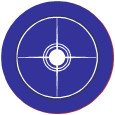 應徵類別：□教師（□國小□其他      ）　□外語教師(□英語□日語□法語□西語)檢附證件：1. 應徵申請表                                2. 自傳                   3. 學歷證件影本(包含大學歷年成績單)           4. 教師證或相關證照影本            5. 身分證影本(正、反兩面)                     6. 退伍令  7. 「我的檔案」──請附上您最想與人分享的得意作品，如：教學設計、教材分析，或興趣專長作品等等。8. 其他：績優獎狀、禪修結業證書影本證件備妥後：請於信封註明「應徵○○教師」，掛號郵寄54544 南投縣埔里鎮一新里中台路三號  「普台國民小學人事室」收聯絡電話：（049）2930-199轉1051  傳真：（049）2930-365姓名姓名性別出生地出生地二吋脫帽正面相片二吋脫帽正面相片二吋脫帽正面相片二吋脫帽正面相片出生出生年   月   日年   月   日年   月   日年   月   日身分證字號身分證字號身分證字號二吋脫帽正面相片二吋脫帽正面相片二吋脫帽正面相片二吋脫帽正面相片法名法名皈依師德號皈依師德號皈依師德號二吋脫帽正面相片二吋脫帽正面相片二吋脫帽正面相片二吋脫帽正面相片婚姻
狀況婚姻
狀況□未婚    □已婚    □其他
 子     人    、    歲 女     人    、    歲□未婚    □已婚    □其他
 子     人    、    歲 女     人    、    歲□未婚    □已婚    □其他
 子     人    、    歲 女     人    、    歲□未婚    □已婚    □其他
 子     人    、    歲 女     人    、    歲□未婚    □已婚    □其他
 子     人    、    歲 女     人    、    歲□未婚    □已婚    □其他
 子     人    、    歲 女     人    、    歲□未婚    □已婚    □其他
 子     人    、    歲 女     人    、    歲□未婚    □已婚    □其他
 子     人    、    歲 女     人    、    歲□未婚    □已婚    □其他
 子     人    、    歲 女     人    、    歲□未婚    □已婚    □其他
 子     人    、    歲 女     人    、    歲□未婚    □已婚    □其他
 子     人    、    歲 女     人    、    歲□未婚    □已婚    □其他
 子     人    、    歲 女     人    、    歲□未婚    □已婚    □其他
 子     人    、    歲 女     人    、    歲□未婚    □已婚    □其他
 子     人    、    歲 女     人    、    歲二吋脫帽正面相片二吋脫帽正面相片二吋脫帽正面相片二吋脫帽正面相片戶籍
地址戶籍
地址□□□        縣市                   村里    鄰           街路     段    巷    弄     號之   （   樓）□□□        縣市                   村里    鄰           街路     段    巷    弄     號之   （   樓）□□□        縣市                   村里    鄰           街路     段    巷    弄     號之   （   樓）□□□        縣市                   村里    鄰           街路     段    巷    弄     號之   （   樓）□□□        縣市                   村里    鄰           街路     段    巷    弄     號之   （   樓）□□□        縣市                   村里    鄰           街路     段    巷    弄     號之   （   樓）□□□        縣市                   村里    鄰           街路     段    巷    弄     號之   （   樓）□□□        縣市                   村里    鄰           街路     段    巷    弄     號之   （   樓）□□□        縣市                   村里    鄰           街路     段    巷    弄     號之   （   樓）□□□        縣市                   村里    鄰           街路     段    巷    弄     號之   （   樓）□□□        縣市                   村里    鄰           街路     段    巷    弄     號之   （   樓）□□□        縣市                   村里    鄰           街路     段    巷    弄     號之   （   樓）□□□        縣市                   村里    鄰           街路     段    巷    弄     號之   （   樓）□□□        縣市                   村里    鄰           街路     段    巷    弄     號之   （   樓）□□□        縣市                   村里    鄰           街路     段    巷    弄     號之   （   樓）□□□        縣市                   村里    鄰           街路     段    巷    弄     號之   （   樓）□□□        縣市                   村里    鄰           街路     段    巷    弄     號之   （   樓）□□□        縣市                   村里    鄰           街路     段    巷    弄     號之   （   樓）通訊處通訊處□□□□□□□□□□□□□□□□□□□□□□□□□□□□□□□□□□□□□□□□□□□□□□□□□□□□□□電話電話(公)                   (宅)(公)                   (宅)(公)                   (宅)(公)                   (宅)(公)                   (宅)(公)                   (宅)(公)                   (宅)(公)                   (宅)(公)                   (宅)(公)                   (宅)(公)                   (宅)行動E-mail  E-mail  傳真緊急聯絡人緊急聯絡人緊急聯絡人緊急聯絡人關係關係關係電話學
歷學    校    名    稱學    校    名    稱學    校    名    稱學    校    名    稱學    校    名    稱學    校    名    稱學    校    名    稱日夜間部日夜間部日夜間部科   系科   系科   系畢業肄業肄業結業修業期間修業期間學
歷學    校    名    稱學    校    名    稱學    校    名    稱學    校    名    稱學    校    名    稱學    校    名    稱學    校    名    稱日日夜科   系科   系科   系畢業肄業肄業結業修業期間修業期間學
歷高中(職)高中(職)高中(職)高中(職)年  月~  年  月年  月~  年  月學
歷大學(專)大學(專)大學(專)大學(專)年  月~  年  月年  月~  年  月學
歷研究所研究所研究所研究所年  月~  年  月年  月~  年  月學
歷其他
(教育學程)等)其他
(教育學程)等)其他
(教育學程)等)其他
(教育學程)等)年  月~  年  月年  月~  年  月現
職學校(機構)學校(機構)學校(機構)學校(機構)職稱職稱職稱兼職    兼職    兼職    兼職    現
職教學專長教學專長教學專長教學專長一、二、一、二、一、二、一、二、一、二、一、二、一、二、一、二、一、二、薪級薪級薪級薪級經
歷學 校(機 構)名 稱學 校(機 構)名 稱學 校(機 構)名 稱學 校(機 構)名 稱學 校(機 構)名 稱學 校(機 構)名 稱擔 任 職 務擔 任 職 務擔 任 職 務擔 任 職 務擔 任 職 務服  務  期  間服  務  期  間服  務  期  間服  務  期  間服  務  期  間服  務  期  間服  務  期  間備 註經
歷年   月~    年   月年   月~    年   月年   月~    年   月年   月~    年   月年   月~    年   月年   月~    年   月年   月~    年   月經
歷年   月~    年   月年   月~    年   月年   月~    年   月年   月~    年   月年   月~    年   月年   月~    年   月年   月~    年   月經
歷年   月~    年   月年   月~    年   月年   月~    年   月年   月~    年   月年   月~    年   月年   月~    年   月年   月~    年   月服務總年資服務總年資服務總年資合格教師     年、代理(課)教師     年、實習教師     年、其他     年、合計      年合格教師     年、代理(課)教師     年、實習教師     年、其他     年、合計      年合格教師     年、代理(課)教師     年、實習教師     年、其他     年、合計      年合格教師     年、代理(課)教師     年、實習教師     年、其他     年、合計      年合格教師     年、代理(課)教師     年、實習教師     年、其他     年、合計      年合格教師     年、代理(課)教師     年、實習教師     年、其他     年、合計      年合格教師     年、代理(課)教師     年、實習教師     年、其他     年、合計      年合格教師     年、代理(課)教師     年、實習教師     年、其他     年、合計      年合格教師     年、代理(課)教師     年、實習教師     年、其他     年、合計      年合格教師     年、代理(課)教師     年、實習教師     年、其他     年、合計      年合格教師     年、代理(課)教師     年、實習教師     年、其他     年、合計      年合格教師     年、代理(課)教師     年、實習教師     年、其他     年、合計      年合格教師     年、代理(課)教師     年、實習教師     年、其他     年、合計      年合格教師     年、代理(課)教師     年、實習教師     年、其他     年、合計      年合格教師     年、代理(課)教師     年、實習教師     年、其他     年、合計      年合格教師     年、代理(課)教師     年、實習教師     年、其他     年、合計      年合格教師     年、代理(課)教師     年、實習教師     年、其他     年、合計      年教師證、
其他證照教師證、
其他證照教師證、
其他證照民國    年    月    日         字第          號，登記科目           民國    年    月    日         字第          號，登記科目           民國    年    月    日         字第          號，登記科目           民國    年    月    日         字第          號，登記科目           民國    年    月    日         字第          號，登記科目           民國    年    月    日         字第          號，登記科目           民國    年    月    日         字第          號，登記科目           民國    年    月    日         字第          號，登記科目           民國    年    月    日         字第          號，登記科目           民國    年    月    日         字第          號，登記科目           民國    年    月    日         字第          號，登記科目           民國    年    月    日         字第          號，登記科目           民國    年    月    日         字第          號，登記科目           民國    年    月    日         字第          號，登記科目           民國    年    月    日         字第          號，登記科目           民國    年    月    日         字第          號，登記科目           民國    年    月    日         字第          號，登記科目           教師證、
其他證照教師證、
其他證照教師證、
其他證照民國    年    月    日         字第          號，登記科目           民國    年    月    日         字第          號，登記科目           民國    年    月    日         字第          號，登記科目           民國    年    月    日         字第          號，登記科目           民國    年    月    日         字第          號，登記科目           民國    年    月    日         字第          號，登記科目           民國    年    月    日         字第          號，登記科目           民國    年    月    日         字第          號，登記科目           民國    年    月    日         字第          號，登記科目           民國    年    月    日         字第          號，登記科目           民國    年    月    日         字第          號，登記科目           民國    年    月    日         字第          號，登記科目           民國    年    月    日         字第          號，登記科目           民國    年    月    日         字第          號，登記科目           民國    年    月    日         字第          號，登記科目           民國    年    月    日         字第          號，登記科目           民國    年    月    日         字第          號，登記科目           教師證、
其他證照教師證、
其他證照教師證、
其他證照民國    年    月    日         字第          號，登記項目           民國    年    月    日         字第          號，登記項目           民國    年    月    日         字第          號，登記項目           民國    年    月    日         字第          號，登記項目           民國    年    月    日         字第          號，登記項目           民國    年    月    日         字第          號，登記項目           民國    年    月    日         字第          號，登記項目           民國    年    月    日         字第          號，登記項目           民國    年    月    日         字第          號，登記項目           民國    年    月    日         字第          號，登記項目           民國    年    月    日         字第          號，登記項目           民國    年    月    日         字第          號，登記項目           民國    年    月    日         字第          號，登記項目           民國    年    月    日         字第          號，登記項目           民國    年    月    日         字第          號，登記項目           民國    年    月    日         字第          號，登記項目           民國    年    月    日         字第          號，登記項目           語
文
能
力種類種類請依1~5等級自評，5表最佳請依1~5等級自評，5表最佳請依1~5等級自評，5表最佳請依1~5等級自評，5表最佳上台授課上台授課證照證照專
長
興
趣項   目等級
請依1~5等級自評，5表最佳上台授課上台授課證照證照語
文
能
力種類種類聽說讀寫可否有無專
長
興
趣項   目等級
請依1~5等級自評，5表最佳可否有無語
文
能
力專
長
興
趣語
文
能
力專
長
興
趣語
文
能
力專
長
興
趣信念信念一、請問您選擇至本校任教的最主要原因是什麼？二、請問您的教育理念是？三、請問您如何進行生活教育？簡述之。四、宗教信仰：□佛教   □道教   □基督教   □天主教   □回教   □無  一、請問您選擇至本校任教的最主要原因是什麼？二、請問您的教育理念是？三、請問您如何進行生活教育？簡述之。四、宗教信仰：□佛教   □道教   □基督教   □天主教   □回教   □無  一、請問您選擇至本校任教的最主要原因是什麼？二、請問您的教育理念是？三、請問您如何進行生活教育？簡述之。四、宗教信仰：□佛教   □道教   □基督教   □天主教   □回教   □無  一、請問您選擇至本校任教的最主要原因是什麼？二、請問您的教育理念是？三、請問您如何進行生活教育？簡述之。四、宗教信仰：□佛教   □道教   □基督教   □天主教   □回教   □無  一、請問您選擇至本校任教的最主要原因是什麼？二、請問您的教育理念是？三、請問您如何進行生活教育？簡述之。四、宗教信仰：□佛教   □道教   □基督教   □天主教   □回教   □無  一、請問您選擇至本校任教的最主要原因是什麼？二、請問您的教育理念是？三、請問您如何進行生活教育？簡述之。四、宗教信仰：□佛教   □道教   □基督教   □天主教   □回教   □無  一、請問您選擇至本校任教的最主要原因是什麼？二、請問您的教育理念是？三、請問您如何進行生活教育？簡述之。四、宗教信仰：□佛教   □道教   □基督教   □天主教   □回教   □無  一、請問您選擇至本校任教的最主要原因是什麼？二、請問您的教育理念是？三、請問您如何進行生活教育？簡述之。四、宗教信仰：□佛教   □道教   □基督教   □天主教   □回教   □無  一、請問您選擇至本校任教的最主要原因是什麼？二、請問您的教育理念是？三、請問您如何進行生活教育？簡述之。四、宗教信仰：□佛教   □道教   □基督教   □天主教   □回教   □無  一、請問您選擇至本校任教的最主要原因是什麼？二、請問您的教育理念是？三、請問您如何進行生活教育？簡述之。四、宗教信仰：□佛教   □道教   □基督教   □天主教   □回教   □無  一、請問您選擇至本校任教的最主要原因是什麼？二、請問您的教育理念是？三、請問您如何進行生活教育？簡述之。四、宗教信仰：□佛教   □道教   □基督教   □天主教   □回教   □無  一、請問您選擇至本校任教的最主要原因是什麼？二、請問您的教育理念是？三、請問您如何進行生活教育？簡述之。四、宗教信仰：□佛教   □道教   □基督教   □天主教   □回教   □無  一、請問您選擇至本校任教的最主要原因是什麼？二、請問您的教育理念是？三、請問您如何進行生活教育？簡述之。四、宗教信仰：□佛教   □道教   □基督教   □天主教   □回教   □無  一、請問您選擇至本校任教的最主要原因是什麼？二、請問您的教育理念是？三、請問您如何進行生活教育？簡述之。四、宗教信仰：□佛教   □道教   □基督教   □天主教   □回教   □無  一、請問您選擇至本校任教的最主要原因是什麼？二、請問您的教育理念是？三、請問您如何進行生活教育？簡述之。四、宗教信仰：□佛教   □道教   □基督教   □天主教   □回教   □無  一、請問您選擇至本校任教的最主要原因是什麼？二、請問您的教育理念是？三、請問您如何進行生活教育？簡述之。四、宗教信仰：□佛教   □道教   □基督教   □天主教   □回教   □無  訊息
來源訊息
來源□網路　網站：            □親友　姓名：            □其他□網路　網站：            □親友　姓名：            □其他□網路　網站：            □親友　姓名：            □其他□網路　網站：            □親友　姓名：            □其他□網路　網站：            □親友　姓名：            □其他□網路　網站：            □親友　姓名：            □其他□網路　網站：            □親友　姓名：            □其他□網路　網站：            □親友　姓名：            □其他□網路　網站：            □親友　姓名：            □其他□網路　網站：            □親友　姓名：            □其他□網路　網站：            □親友　姓名：            □其他□網路　網站：            □親友　姓名：            □其他□網路　網站：            □親友　姓名：            □其他□網路　網站：            □親友　姓名：            □其他□網路　網站：            □親友　姓名：            □其他□網路　網站：            □親友　姓名：            □其他備
註
欄備
註
欄